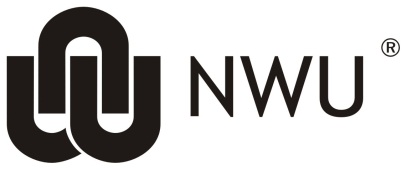 Faculty of Humanities: School of Communication__________________________________________________Template one-page summary for postgraduate applications 	1. 	Proposed title This is just a working title with the aim to describe the study. 	2. 	Problem statement  The problem statement should briefly describe the problem or phenomena which is going to be studied.   The following could be seen as a guideline:  In the case of a definite problem that is being investigated Context of the study (1 paragraph) Outline of the problem (2-3 paragraphs) In the case of phenomena which is described or analysed Context of the study (1 paragraph) Description of the phenomena (1-2 paragraphs) Motivation why the phenomena should be studied from a communication perspective (1 paragraph) 	3. 	Research question A general research question will be adequate, but candidates are welcome to also formulate specific questions.  The important aspect is that the research question must reflect the “so what” of the study.  It must thus be clear what the candidate wants to know after completing the study. 	               4.     Research methods The research methods that are going to be used in the study need to be identified.  Detail descriptions of the methods are not necessary, but it should be clear that the study is feasible and that the methods would enable the candidate to answer the research questions. END